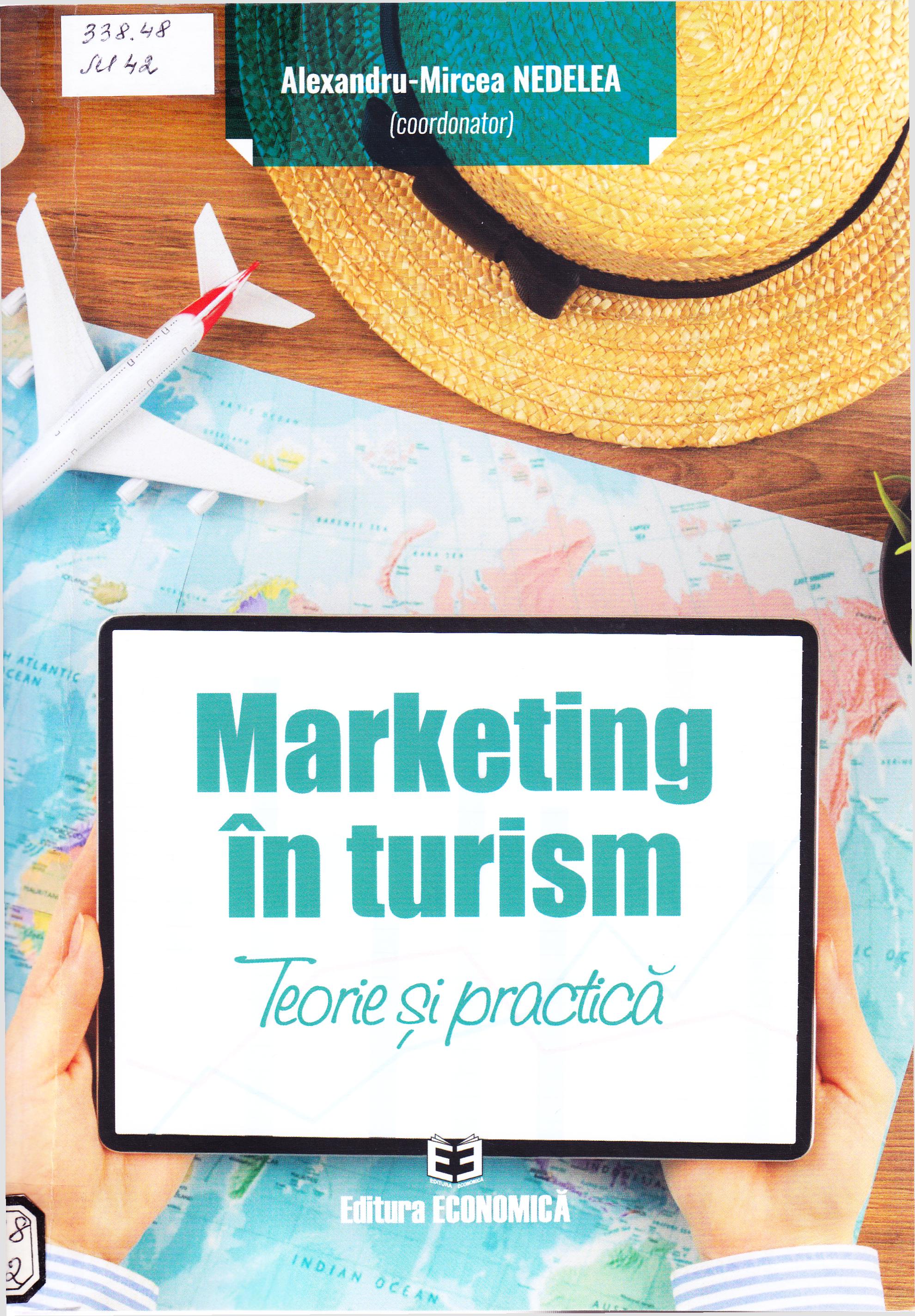 CuprinsCapitolul 1Marketing în turism. Delimitări conceptuale	9Noţiunile de turism, turist, servicii turistice	9Conceptul de marketing în turism	11Capitolul 2Piaţa turistică	19Elemente conceptuale şi particularităţi ale pieţei turistice	19Componentele pieţei turistice	24Segmentarea pieţei turistice	25Capitolul 3Politica de produs în turism	31Conceptul de produs turistic	31Particularităţile produsului turistic	37Serviciile turistice	42Tipologia produselor turistice	44Diferenţierea şi poziţionarea ofertei de produse şi servicii turistice	50Diferenţierea ofertei turistice	50Poziţionarea ofertei turistice	52Ciclul de viaţă al produsului turistic	53Ciclul de inovare al produsului turistic	54Ciclul de viaţă comercială al produsului turistic	55Calitatea produselor turistice	59Strategii de produs turistic	61Concluzii	64Capitolul 4Politica de preţ în turism	67Particularităţi ale preţului în turism	67Fundamentarea preţurilor în turism	69Orientarea preţurilor în funcţie	de costuri	69Orientarea preţurilor în funcţie	de cerere	71Orientarea preţurilor în funcţie	de concurenţă	72Strategii de preţ în turism	73Bibliografie	76Capitolul 5Politica de distribuţie în turism	79Asigurarea accesibilităţii produselor pe piaţa turistică	79Caracteristicile distribuţiei în domeniul turismului	85Importanţa şi funcţiile distribuţiei în turism	85Canalele de distribuţie	86Intermediarii din industria turistică	88Forme de manifestare ale distribuţiei în turism	89Rolul intermediarilor pe piaţa turistică	95Strategii specifice distribuţiei în turism	105Capitolul 6Politica de promovare în turism	119Relaţia dintre comunicare şi promovare	119Comunicarea - concept, conţinut şi rol	119Modele ale comunicării. Procesul comunicaţional	121Relaţia dintre comunicare şi promovare. Comunicaţii integrate	124Strategia de promovare în turism	125Specificul promovării în turism	125Strategia de promovare	128Mixul promoţional în turism	130Promovarea prin reclamă	133Decizii privind reclama	133Crearea mesajului publicitar	141Strategia mesajului publicitar (Copy strategy)	141Conceperea mesajului publicitar	145Promovarea vânzărilor în turism	159Caracteristicile promovării vânzărilor	159Tipuri de tehnici de promovare a vânzărilor în turism	162Relaţiile publice, ca instrument promoţional	169Promovarea în turism pe internet	181Promovarea pe internet	181Reţelele de socializare şi promovarea	186Digital, creativitate şi inovare în promovare	191Bibliografie	194Capitolul 7Comportamentul consumatorului în turism	201Importanţa studierii comportamentului consumatorului în sfera turismului	201Motivaţii şi bariere pentru consumul produselor turistice	202Mecanismele deciziei de cumpărare a produselor turistice	207Procese postcumpărare: satisfacţie, încredere, loialitate	212Influenţe culturale asupra comportamentelor turiştilor	217Tendinţe în studiul comportamentului turiştilor. Noi direcţii de cercetare	220Bibliografie	223Capitolul 8Cercetare de marketing cu privire la serviciile oferite în cadrul hotelului	Best Western	Bucovina.... 227Prezentarea generală a Hotelului Best Western Bucovina	227Analiza SWOT - Hotel Best Western Bucovina	228Cercetare de marketing cu privire la serviciile oferite în cadrul Hotelului Best Western Bucovina	229Introducere	229Analiza şi interpretarea datelor	230Capitolul 9Cercetare de marketing la Hotel Mandachi & SPA	2391. Prezentarea hotelului Mandachi Hotel & SPA	239Cercetare cu privire la opinia clienţilor despre serviciile oferite în cadrul	Hotelului Mandachi Suceava.... 240Interviu luat angajaţilor firmei	250Analiza SWOT Mandachi Hotel & SPA	252Concluzii şi propuneri	253Bibliografie	254Capitolul 10Cercetare de marketing vizând gradul de satisfacţie a clienţiloragenţiei de turism Campion Tour	2571. Elemente de marketing în cazul Agenţiei de Turism Campion Tour	257Cercetare de marketing vizând gradul de satisfacţie al clienţilor Agenţiei	de Turism Campion Tour	261Concluzii	274Bibliografie	276Titlu: Marketing în turism: Teorie și practicăAutor: Coord. Alexandru-Mircea NedeleaLocul, editura, anul ediţiei: Bucureșți: Editura Economică, 2020Cota: 338.48, M-42Localizare: Sala de lectura N 1 (1 ex.)